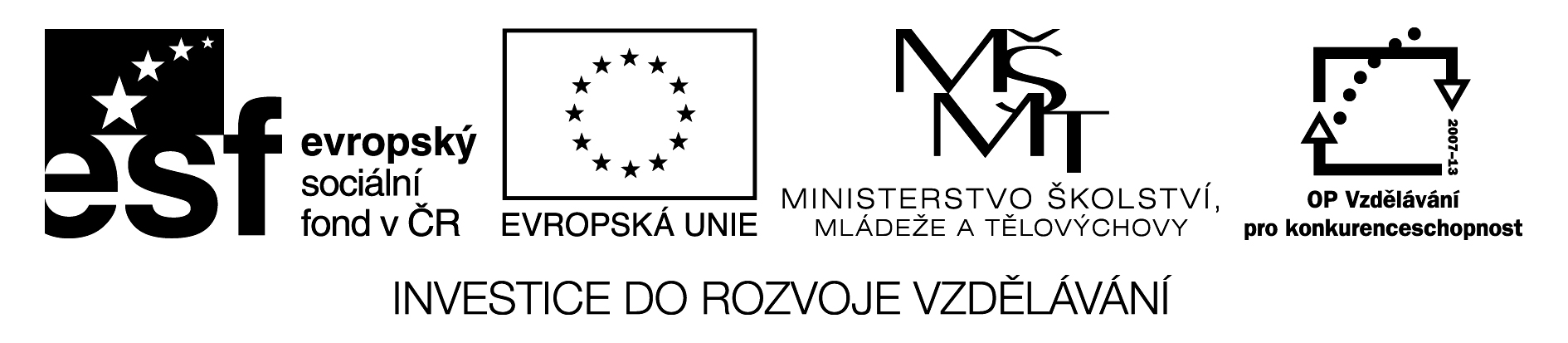 Opakování – vztahy mezi goniometrickými funkcemi:									PL 131. Pro přípustné hodnoty x dokažte identitu:a) ( 1 + cos x ) · ( 1 – cos x ) = sin2 xb) ( sin x + cos x )2 – 2 · sin x · cos x = 1c) ( cos x - sin x )2 + ( sin x + cos x )2 = 2d)   = 12. Aniž určíte hodnotu x, určete hodnoty goniometrických funkcí sin 2x, cos 2x, tg 2x:a) sin x =    pro x ϵ (; π )		{ - ; 3}b) tg x =    pro x ϵ ( )		{  ; -  }3. Pro přípustné hodnoty x dokažte identitu:a) cotg x · sin x · cos x = 1 - sin2 xb)  = 2c) sin ( x + ) – sin ( x - ) = 2 · cos xd) sin ( x + ) – sin ( x - ) = cos xŘešení: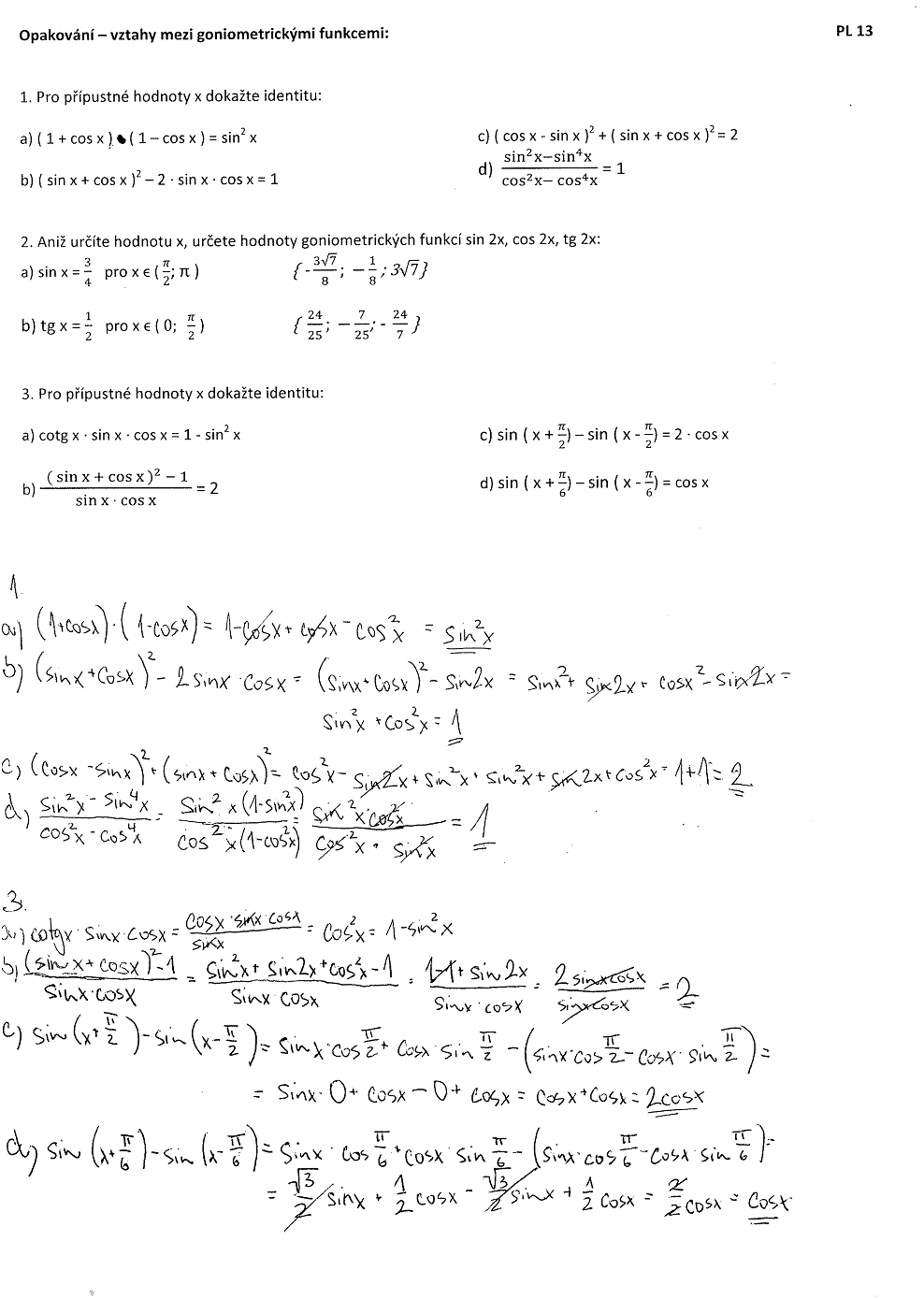 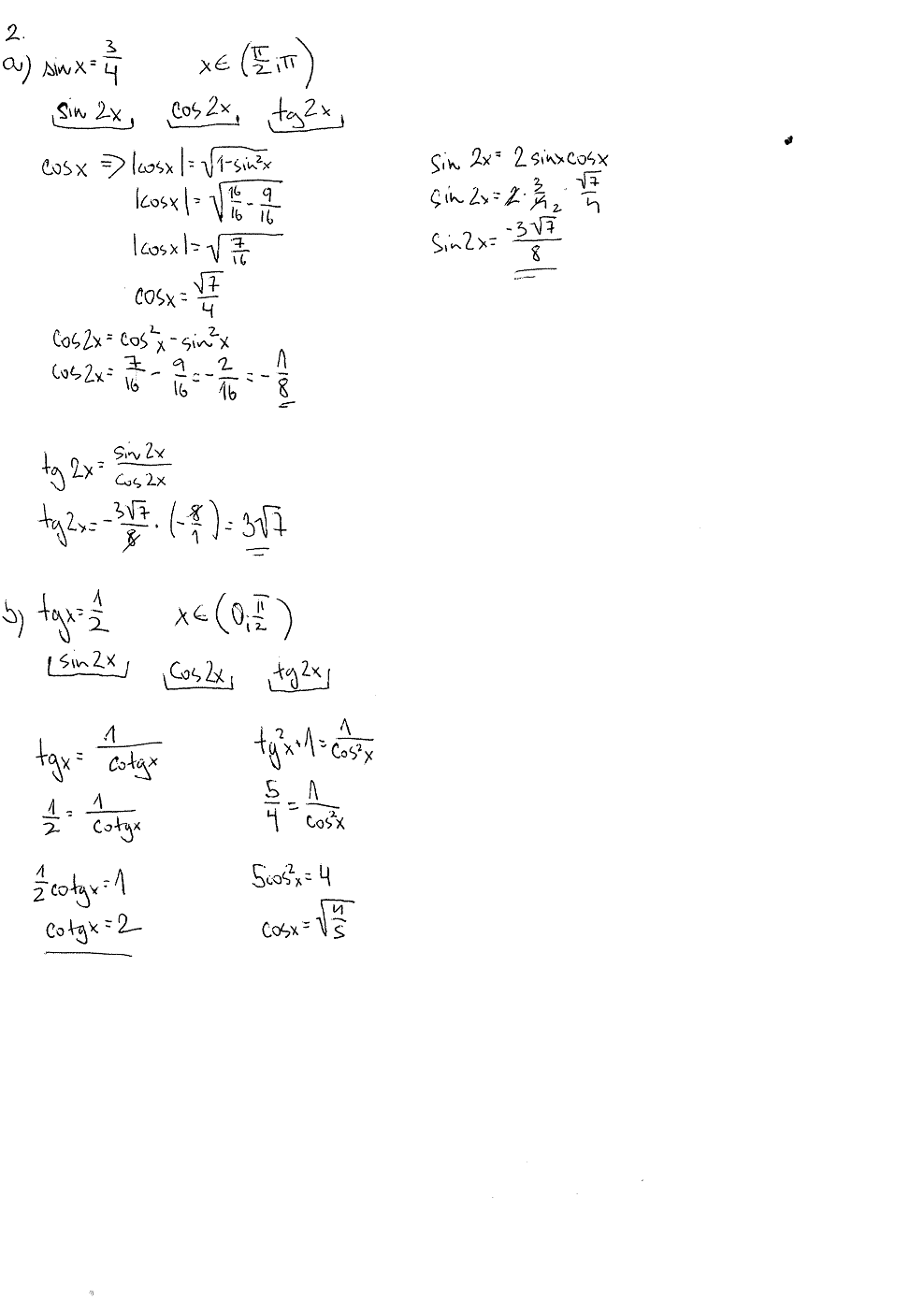 Použitá literatura:
 
[1]Polák, J. Přehled středoškolské matematiky. Vyd. 6. Praha: Prometheus, s. r. o., 1998. ISBN 80-85849-78-X
[2]Hruška, M., RNDr. Státní maturita z matematiky v testových úlohách včetně řešení. Vyd. 1. Olomouc: Rubico, s. r. o., 2012. ISBN 80-7346-149-2
[3]Petáková, J. Matematika – příprava k maturitě a k přijímacím zkouškám na vysoké školy. Vyd. 1. Praha: Prometheus, s. r. o., 2001. ISBN 807196-099-3
[4]Odvárko, O., Doc. RNDr., DrSc. Matematika pro gymnázia Goniometrie. Vyd. 3. Praha: Prometheus, 2005. ISBN 80-7196-178-7NázevVztahy mezi goniom. funkcemiPředmět, ročníkMatematika, 2. ročníkTematická oblastGoniometrie a trigonometrieAnotacePracovní list sloužící k procvičení učiva, lze vytisknout, obsahuje i řešeníKlíčová slovasin x, cos x, tg x, cotg x, goniometrické výrazyAutorMgr. Hana DudíkováDatum25.3.2013ŠkolaGymnázium Jana Opletala, Litovel, Opletalova 189ProjektEU peníze středním školám, reg. č.: CZ.1.07/1.5.00/34.0221